PROGRAM „OPIEKA WYTCHNIENIOWA” - EDYCJA 2023
OŚWIADCZENIE O KORZYSTANIU ZE WSPARCIAJa, niżej podpisany/a………………………………………………………………………………………..oświadczam, że osoba niepełnosprawna ……………………………………………………………………nad którą sprawuję bezpośrednią opiekę:stale przebywa w domuTAKNIEkorzysta z ośrodka wsparcia, np. ośrodek wsparcia dla osób z zaburzeniami psychicznymi(środowiskowy dom samopomocy lub klub samopomocy), dzienny dom pomocy, klub samopomocy; inne (jakie?)	TAKNIEkorzysta z placówek pobytu całodobowego, np. ośrodka szkolno - wychowawczego,internatu; inne (jakie?)	TAKNIEuczęszcza do placówki umożliwiającej realizację obowiązku nauki, np. szkoła, ośrodek rewalidacyjno - wychowawczy; inne (jakie?)TAKNIEjest uczestnikiem warsztatów terapii zajęciowejTAKNIEkorzysta z innych form pomocy usługowej w tym z usług opiekuńczych lub specjalistycznych usług opiekuńczych, o których mowa w ustawie z dnia 12 marca 2004 r. o pomocy społecznej (Dz. U. z 2021 r. poz. 2268, z późn. zm.) lub innych usług finansowanych ze środków Funduszu lub usług obejmujących analogiczne wsparcie do usług opieki wytchnieniowej finansowanych ze środków publicznychTAK (jakich?) ……………………………………………………………………………...NIEPonadto oświadczam, że:Jestem świadomy/a odpowiedzialności karnej za złożenie fałszywego oświadczenia.………………………………………………                    …………………………………               ……………………………………………..        (miejscowość)                                   (data)                                  (podpis)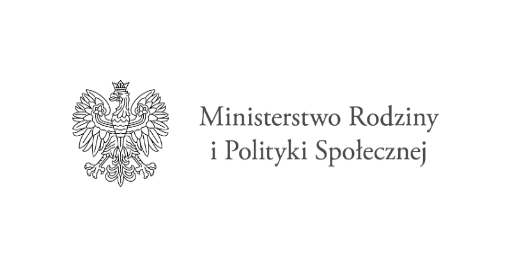 